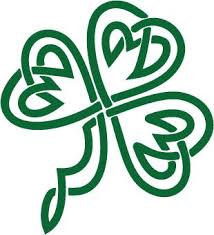 St Patrick’s Festival Ball Booking FormSaturday, 16th March 2019, 19:00pm – 2:00amIntercontinental Hotel, One Hamilton Place, Park Lane, Mayfair, London W1J 7QYDress Code: Black Tie and Ball GownTABLE BOOKINGSI WISH TO BOOK_____TABLE/S OF 10 @ £1,950.00 PER TABLEINDIVIDUAL TICKETSI WISH TO BOOK_____TICKETS @ £195.00 PER TICKETADVERTISINGFULL PAGE	£500.00HALF PAGE	£250.00SPONSORSHIP AVAILABLE AS FOLLOWS:Should you wish to sponsor any of the above items please contact Jacqueline O’Donovanon either pa@odonovan.co.uk or 020 8801 9561Your support will be recognised by your inclusion in the St Patrick’s Festival Ball ProgrammeCheques should be made payable to St Patrick’s Festival Ball Alternatively, you can pay by Bank Transfer, details below:Bank: Natwest Name: St Patrick’s Festival Ball Account Number: 11297964 Sort Code: 60-24-26 Please complete and return this form along with your payment to: Bríanán LudlowO’Donovan Waste Disposal, Markfield House, 82 Markfield Road, Tottenham, London N115 4QFDirect Tel: 020 8801 9561 E-mail: pa@odonovan.co.ukALL TABLE BOOKINGS ARE MADE ON A STRICTLY FIRST COME FIRST SERVED BASIS